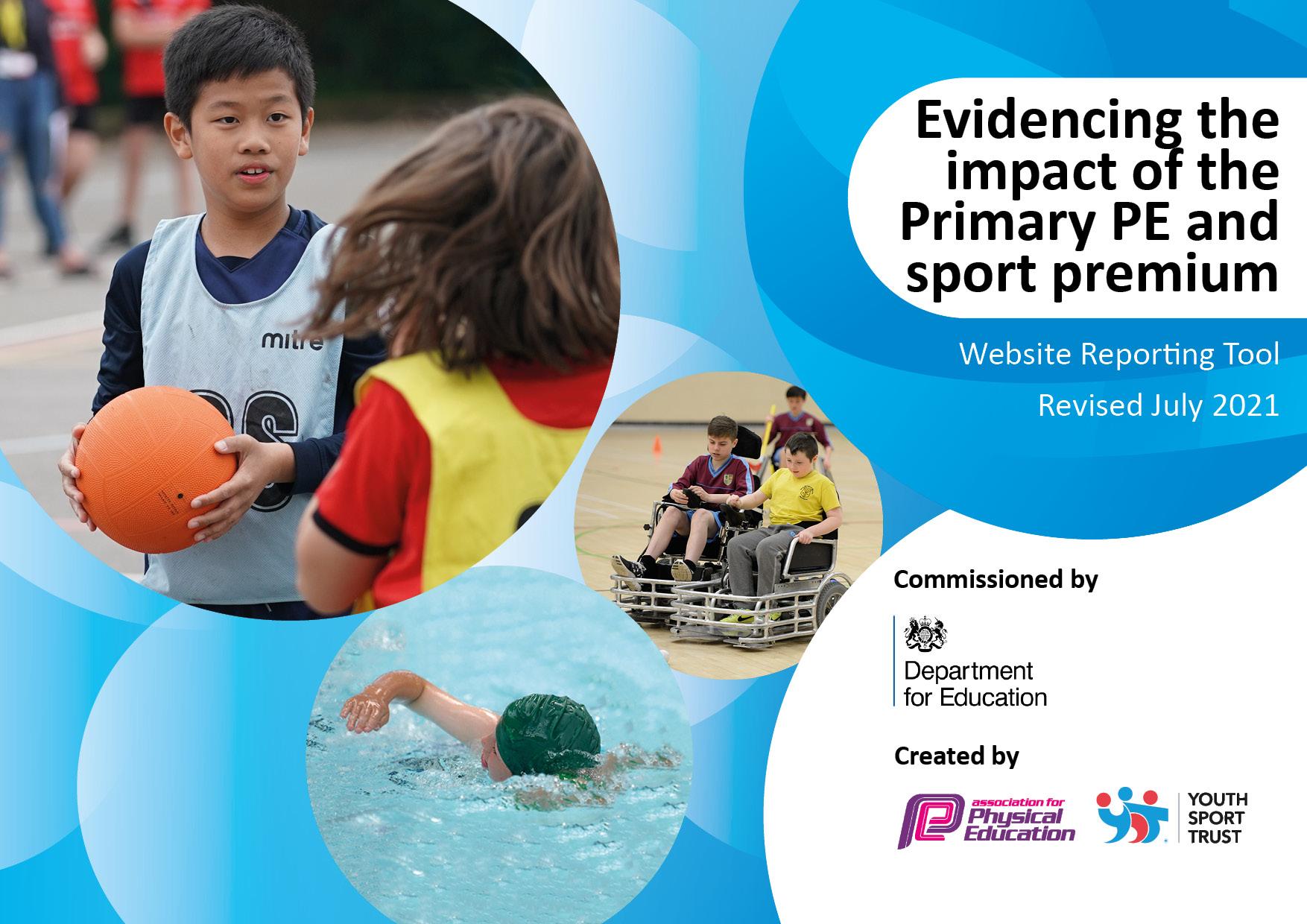 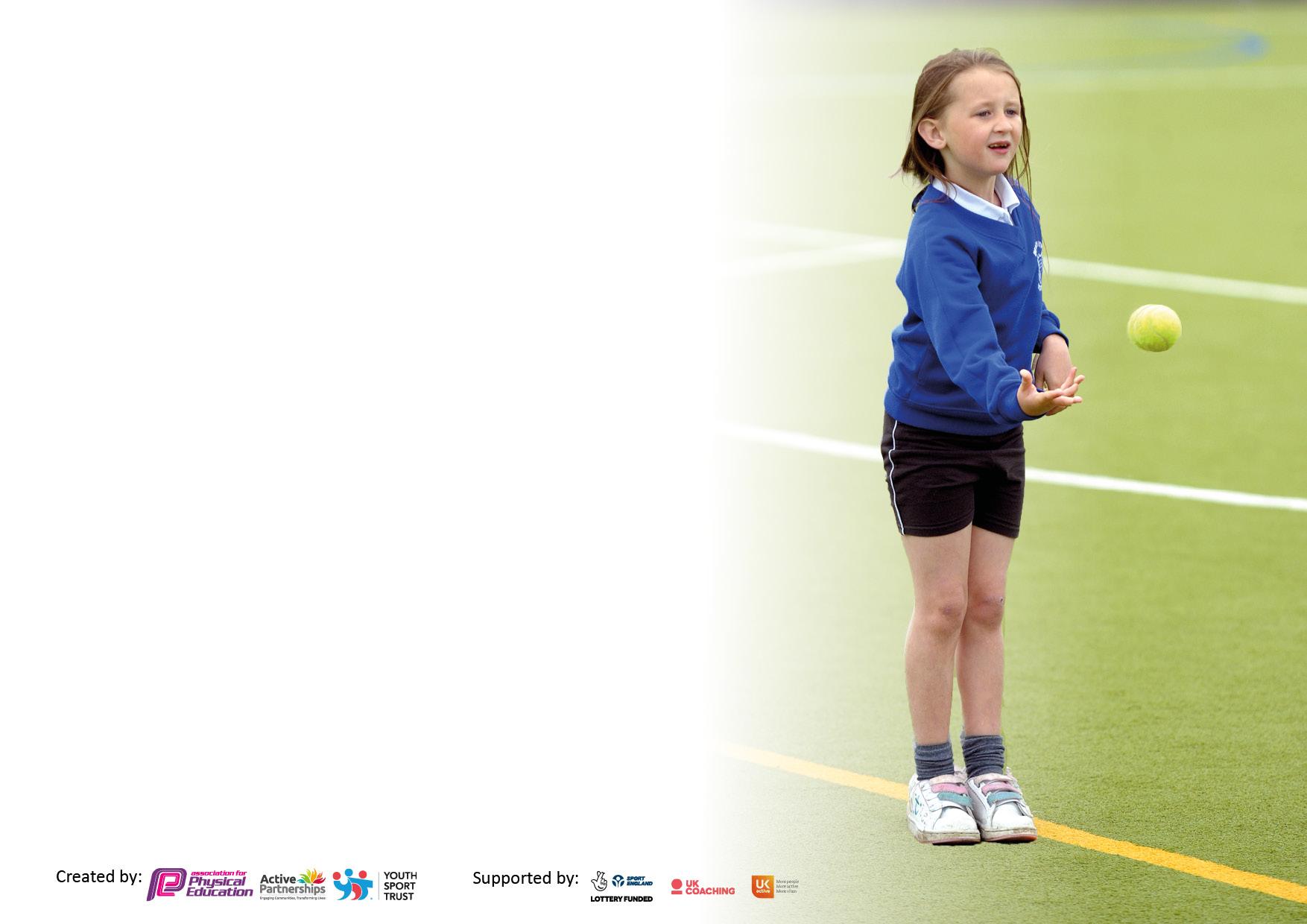 It is important that your grant is used effectively and based on school need. The Education Inspection Framework makes clear there will be a focus on ‘whether leaders and those responsible for governors all understand their respective roles and perform these in a way that enhances the effectiveness of the school’.Under the Quality of Education Ofsted inspectors consider:Intent - Curriculum design, coverage and appropriatenessImplementation - Curriculum delivery, Teaching (pedagogy) and AssessmentImpact - Attainment and progressTo assist schools with common transferable language this template has been developed to utilise the same three headings which should make your plans easily transferable between working documents.Schools     must     use     the      funding      to      make      additional      and      sustainable      improvements to    the    quality    of    Physical    Education,    School     Sport     and     Physical     Activity     (PESSPA) they offer. This means that you should use the Primary PE and sport premium to:Develop or add to the PESSPA activities that your school already offerBuild capacity and capability within the school to ensure that improvements made now will benefit pupils joining the school in future yearsThe Primary PE and sport premium should not be used to fund capital spend projects; the school’s budget should fund these.Pleasevisitgov.ukfortherevisedDfEguidanceincludingthe5keyindicatorsacrosswhichschoolsshoulddemonstrate animprovement.Thisdocumentwillhelpyoutoreviewyourprovisionandtoreportyourspend.DfEencouragesschools to use this template as an effective way of meeting the reporting requirements of the Primary PE and sport premium.We recommend you start by reflecting on the impact of current provision and reviewing the previous spend.Schools are required to publish details of how they spend this funding, including any under-spend from 2019/2020, as well as on the impact it has on pupils’ PE and sport participation and attainment. All funding must be spent by 31st July 2022.We recommend regularly updating the table and publishing it on your website throughout the year. This evidences your ongoing self-evaluation of how you are using the funding to secure maximum, sustainable impact. Final copy must be posted on your website by the end of the academic year and no later than the 31st July 2021. To see an example of how to complete the table please click HERE.Created by:	Supported by: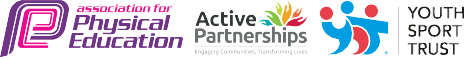 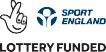 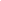 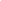 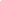 Total amount carried over from 2021/22£0.00Total amount allocated for 2022/23£17,710How much (if any) do you intend to carry over from this total fund into 2022/23?£0.00Total amount allocated for 2022/23£17,710Total amount of funding for 2022/23. To be spent and reported on by 31st July 2023.£17,908Meeting national curriculum requirements for swimming and water safety.N.B. Complete this section to your best ability. For example you might have practised safe self-rescue techniques on dry land which you can then transfer to the pool when school swimming restarts.Due to exceptional circumstances priority should be given to ensuring that pupils can perform safe self rescue even if they do not fully meet the first two requirements of the NC programme of studyWhat percentage of your current Year 6 cohort swim competently, confidently and proficiently over a distance of at least 25 metres?N.B. Even though your pupils may swim in another year please report on their attainment on leaving primary school at the end of the summer term 2022.Please see note above65%What percentage of your current Year 6 cohort use a range of strokes effectively [for example, front crawl, backstroke and breaststroke]?Please see note above63%What percentage of your current Year 6 cohort perform safe self-rescue in different water-based situations?63%Schools can choose to use the Primary PE and sport premium to provide additional provision for swimming but this must be for activity over and above the national curriculum requirements. Have you used it in this way?NoAcademic Year: 2022-2023Total fund allocated:Date Updated:Date Updated:Key indicator 1: The engagement of all pupils in regular physical activity – Chief Medical Officers guidelines recommend that primary school pupils undertake at least 30 minutes of physical activity a day in schoolKey indicator 1: The engagement of all pupils in regular physical activity – Chief Medical Officers guidelines recommend that primary school pupils undertake at least 30 minutes of physical activity a day in schoolKey indicator 1: The engagement of all pupils in regular physical activity – Chief Medical Officers guidelines recommend that primary school pupils undertake at least 30 minutes of physical activity a day in schoolKey indicator 1: The engagement of all pupils in regular physical activity – Chief Medical Officers guidelines recommend that primary school pupils undertake at least 30 minutes of physical activity a day in schoolPercentage of total allocation:Key indicator 1: The engagement of all pupils in regular physical activity – Chief Medical Officers guidelines recommend that primary school pupils undertake at least 30 minutes of physical activity a day in schoolKey indicator 1: The engagement of all pupils in regular physical activity – Chief Medical Officers guidelines recommend that primary school pupils undertake at least 30 minutes of physical activity a day in schoolKey indicator 1: The engagement of all pupils in regular physical activity – Chief Medical Officers guidelines recommend that primary school pupils undertake at least 30 minutes of physical activity a day in schoolKey indicator 1: The engagement of all pupils in regular physical activity – Chief Medical Officers guidelines recommend that primary school pupils undertake at least 30 minutes of physical activity a day in school%IntentImplementationImplementationImpactSchool focus:Actions to achieve:Funding allocated:Evidence of impact:Sustainability and suggested next steps:Ensure that all pupils have access to extra curricular clubs helping their fitness and engagement in physical activity (PA)Monitoring of pupils attendance through registers / teacher / TA data.£5,000.00Pupil / coach / Teacher / TA feedback of engagement and enjoyment of activitiesResources/ equipment archivedAnd teachers / TAs trained are able to continue activities.To ensure all children are engaging in physical activity on a daily basis outside of curriculum timeLunch time staff to run one sporting activity, freeing up other staff member to organise other sporting zonesIncreased engagement in organised sport during lunch times: ● A wider range of sporting opportunities at lunch time - football, basketball, cricket ● Positive pupil and teaching & learning assistant feedback Build relationships with lunch time staff to embed this into our provision Next steps: ● Regular monitoring of the effectiveness of this new initiative ● Feedback from pupils and staff taken to ensure it is purposeful ● Continue to invest in break and lunch time resources- looking into community offers.Key indicator 2: The profile of PESSPA being raised across the school as a tool for whole school improvementKey indicator 2: The profile of PESSPA being raised across the school as a tool for whole school improvementKey indicator 2: The profile of PESSPA being raised across the school as a tool for whole school improvementKey indicator 2: The profile of PESSPA being raised across the school as a tool for whole school improvementPercentage of total allocation:Key indicator 2: The profile of PESSPA being raised across the school as a tool for whole school improvementKey indicator 2: The profile of PESSPA being raised across the school as a tool for whole school improvementKey indicator 2: The profile of PESSPA being raised across the school as a tool for whole school improvementKey indicator 2: The profile of PESSPA being raised across the school as a tool for whole school improvement%IntentImplementationImplementationImpactSchool focus:Actions to achieve:Funding allocated:Evidence of impact:Sustainability and suggested next steps:Galvanise pupil and teacher interest and engagement with PESSA.PESSPA Display board. Including all 3 areas. Regularly update with photos.Use celebration assemblies for PESSPA good work£800.00Higher interest, engagement, and attainment across all PESSPA activities. Pupils voice, teacher feedbackEnsure that both the display board and assemblies are refreshed and sustained as PESSPA policyTo enhance the curriculum offer through enrichment competitions and specialist training which are celebratedSecure outside professional sports coaches to deliver a wide variety of enrichmentSports specialists included in PE SLA with Local AuthorityIncreased percentage of pupils, including reluctant and greater depth children, accessing specialist to foster talents and interests ● Increased engagement in physical activity ● Pupils accessing enrichment opportunities will develop the skills to represent the school at a competitive level ● Whole school approach to announcing participation and celebrating whole school success● Specialist staff build relationships with children and parents through assemblies etc. and raise the profile of these activitiesNext Steps: ● Pupil survey to identify additional extracurricular activities not yet available at Pooles Park● Purchase trophies and medals for inter-house competitions ● To provide further opportunities for higher achieving pupilsKey indicator 3: Increased confidence, knowledge and skills of all staff in teaching PE and sportKey indicator 3: Increased confidence, knowledge and skills of all staff in teaching PE and sportKey indicator 3: Increased confidence, knowledge and skills of all staff in teaching PE and sportKey indicator 3: Increased confidence, knowledge and skills of all staff in teaching PE and sportPercentage of total allocation:Key indicator 3: Increased confidence, knowledge and skills of all staff in teaching PE and sportKey indicator 3: Increased confidence, knowledge and skills of all staff in teaching PE and sportKey indicator 3: Increased confidence, knowledge and skills of all staff in teaching PE and sportKey indicator 3: Increased confidence, knowledge and skills of all staff in teaching PE and sport%IntentImplementationImplementationImpactSchool focus:Actions to achieve:Funding allocated:Evidence of impact:Sustainability and suggested next steps:To resource the curriculum to ensure staff are able to deliver an innovative curriculum which provides pupils with exposure to a variety of sportsAudit and review the current resources Continue to resource PE equipment in line with curriculum map and school needsUse specialist coaches with teachers shadowing for CPD£4,530.00Monitoring of lessons will be used to ensure activities are fully resourced and utilised: There will be fewer barriers for teachers to teach in line with the medium-term plansTeachers feel more confident in delivering lessonsStaff to complete audit of resources ● Effective method of ensuring resources are looked after and sustained will be developed Next Steps: ● Regular monitoring to ensure resources are being used effectively to deliver high quality lessonsKey indicator 4: Broader experience of a range of sports and activities offered to all pupilsKey indicator 4: Broader experience of a range of sports and activities offered to all pupilsKey indicator 4: Broader experience of a range of sports and activities offered to all pupilsKey indicator 4: Broader experience of a range of sports and activities offered to all pupilsPercentage of total allocation:Key indicator 4: Broader experience of a range of sports and activities offered to all pupilsKey indicator 4: Broader experience of a range of sports and activities offered to all pupilsKey indicator 4: Broader experience of a range of sports and activities offered to all pupilsKey indicator 4: Broader experience of a range of sports and activities offered to all pupilsIntentImplementationImplementationImpactYour school focus should be clearMake sure your actions toFundingEvidence of impact: what doSustainability and suggestedwhat you want the pupils to knowachieve are linked to yourallocated:pupils now know and whatnext steps:and be able to do and aboutintentions:can they now do? What haswhat they need to learn and tochanged?:consolidate through practice:Range of activities to ensure all pupils increase interest in physical activities for long term health benefits and life-long physical engagement. Better outcomes in engagement in PESSPA activities and social / emotional outcomes improved.Inclusive activities day (Boccia and New Age Curling)Ultimate Frisbee taster day (all year groups welcome)Opportunities for Year groups to go to Finsbury Park tennis courts for Tennis lessons- Summer term£4,284.00All pupils benefit from a new experience and possibly carry forwards out of school.Feedback from teachers and deliverers on pupils’ attainment and outcomesBoccia and New age Curling equipment teaching resources purchasedFrisbee Equipment and resources purchasedKey indicator 5: Increased participation in competitive sportKey indicator 5: Increased participation in competitive sportKey indicator 5: Increased participation in competitive sportKey indicator 5: Increased participation in competitive sportPercentage of total allocation:Key indicator 5: Increased participation in competitive sportKey indicator 5: Increased participation in competitive sportKey indicator 5: Increased participation in competitive sportKey indicator 5: Increased participation in competitive sport%IntentImplementationImplementationImpactYour school focus should be clearMake sure your actions toFundingEvidence of impact: what doSustainability and suggestedwhat you want the pupils to knowachieve are linked to yourallocated:pupils now know and what can they do now? What has changed?:next steps:and be able to do and aboutintentions:what they need to learn and toconsolidate through practice:All pupils have the opportunity to experience competition either with themselves or others.To join Islington competitions Purchase relevant equipment/resources for children to take part if a range of age appropriate track and field sportsAnnual Sports Day £3,285.00Higher percentage of children taking part in range of competitive sports ● Successful participation in a range of competitions ● More children meeting physical activity guidelines ● Increased parental awareness and support of school sport opportunitiesFixtures will become a regular part of the whole school calendar ● These will become annual events Next Steps: ● Explore links with partnership schools to enable competitive fixtures in an increasing range of sports ● Explore opportunities for KS1 pupils to represent the school at competitive competitionsSigned off bySigned off byHead Teacher:Date:Subject Leader:Gift OdubanjoDate:22nd July 2023Governor:Date: